Standard Operating Procedure for LaboratoriesReviewed and Approved by:Hazardous Material Use and ManagementTrainingPrior to conducting any work with hydrogen bromide, designated personnel must be provided training specific to the hazard involved in working with the substance.The PI must provide his/her lab personnel with a copy of the SOP and a copy of the SDS provided with the manufacturer. The PI must ensure that his/her lab personnel have attended and are up to date on the appropriate laboratory safety training within the last year. I have read and understood the content of this SOP and the SDS:HYDROGEN BROMIDEGases under pressure. Acutely toxic, Corrosive to skin. Cause serious eye damage.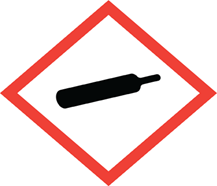 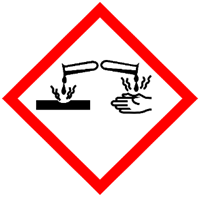 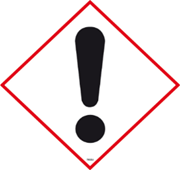 FIRST AIDEyes: Check and remove contact lenses. Immediately flush eyes with warm water for 15 min. Seek medical attention. Skin: Immediately flush skin with plenty of water. Seek medical attention.Inhalation: Remove to fresh air. If breathing is difficult give oxygen. Call a poison center. Seek medical attention.Ingestion: Do not induce vomiting. Call poison center. Get medical attention. DIAL 911                                             Call REHS for more information 848-445-2550Department:Principal Investigator(s):Lab Manager/Coordinator:Location of Experiment: (Building/Room Number)Lab Phone:Office Phone:Emergency Contact: (Name/Phone)PI: (Typed  Name)PI: (Signature and Date)Lab Manager: (if PI unavailable)Hazardous Material(s) Used: (wt./volume)Hazardous Material Storage Location: Cylinders should be stored upright with valve protection cap in place and firmly secured to prevent falling. Use a "first in-first out" inventory system to prevent full cylinders from being stored for excessive period. Full and empty cylinders should be segregated.Designated Storage Area:Experimental Procedure and Lab Techniques to be used:Hazard Identification: (i.e., physical/health hazards)Review MSDS/SDS prior to working with chemical.Engineering Controls: (chemical fume hood, biosafety cabinet, glove box)Protective Equipment:Waste Collection/Disposal Method:Spill Management: First Aid:Lab Personnel (Running the Experiment)Date of Hands-on Training from DepartmentSignature of Lab Personnel